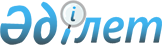 Еңбекшіқазақ ауданы бойынша мектепке дейінгі тәрбие мен оқытуға мемлекеттік білім беру тапсырысын, ата-ана төлемақысының мөлшерін бекіту туралы
					
			Күшін жойған
			
			
		
					Алматы облысы Еңбекшіқазақ ауданы әкімдігінің 2018 жылғы 8 қаңтардағы № 4 қаулысы. Алматы облысы Әділет департаментінде 2018 жылы 24 қаңтарда № 4509 болып тіркелді. Күші жойылды - Алматы облысы Еңбекшіқазақ ауданы әкімдігінің 2022 жылғы 6 сәуірдегі № 189 қаулысымен
      Ескерту. Күші жойылды - Алматы облысы Еңбекшіқазақ ауданы әкімдігінің 06.04.2022 № 189 қаулысымен (алғашқы ресми жарияланған күнінен кейін күнтізбелік он күн өткен соң қолданысқа енгізіледі).
      "Білім туралы" 2007 жылғы 27 шілдедегі Қазақстан Республикасы Заңының 6-бабының 4-тармағының 8-1) тармақшасына сәйкес, Еңбекшіқазақ ауданының әкімдігі ҚАУЛЫ ЕТЕДІ:
      1. Енбекшіқазақ ауданы бойынша мектепке дейінгі тәрбие мен оқытуға мемлекеттік білім беру тапсырысы, ата-ана төлемақысының мөлшері осы қаулының қосымшасына сәйкес бекітілсін. 
      2. "Еңбекшіқазақ ауданының білім бөлімі" мемлекеттік мекемесі Қазақстан Республикасының заңнамасында белгіленген тәртіппен:
      1) осы қаулының Алматы облысы Әділет департаментінде мемлекеттік тіркелуін;
      2) осы қаулы мемлекеттік тіркелген күннен бастап күнтізбелік он күн ішінде оның қазақ және орыс тілдеріндегі қағаз және электронды түрдегі көшірмелерін Қазақстан Республикасы нормативтік құқықтық актілерінің Эталондық бақылау банкіне енгізу және ресми жариялау үшін "Республикалық құқықтық ақпарат орталығы" шаруашылық жүргізу құқығындағы республикалық мемлекеттік кәсіпорнына жіберілуін;
      3) осы қаулыны мемлекеттік тіркелген күнінен кейін күнтізбелік он күн ішінде оның көшірмелерін ресми жариялауға Еңбекшіқазақ ауданының аумағында таратылатын мерзімді баспа басылымдарға жолдауын; 
      4) осы қаулыны Еңбекшіқазақ ауданы әкімдігінің интернет-ресурсында оның ресми жарияланғаннан кейін орналастыруын қамтамасыз етсін.
      3. Осы қаулының орындалуын бақылау Еңбекшіқазақ ауданы әкімінің орынбасары Айбек Дүйсембекович Бидаевқа жүктелсін.
      4. Осы қаулы әділет органдарында мемлекеттік тіркелген күннен бастап күшіне енеді және алғашқы ресми жарияланған күнінен кейін күнтізбелік он күн өткен соң қолданысқа енгізіледі. Еңбекшіқазақ ауданы бойынша мектепке дейінгі тәрбие мен оқытудың мемлекеттік білім беру тапсырысы, ата-ана төлемақысының мөлшері
      Ескертпе:
      1) мүмкіндігі шектеулі балаларға арналған санаторийлік балабақшаларда, мектепке дейінгі ұйымдарда балаларды күтіп-бағу тегін негізде ұсынылады.
					© 2012. Қазақстан Республикасы Әділет министрлігінің «Қазақстан Республикасының Заңнама және құқықтық ақпарат институты» ШЖҚ РМК
				
      Еңбекшіқазақ ауданының әкімі

Б. Ысқақ
Еңбекшіқазақ ауданы әкімдігінің 2018 жылғы "8" қаңтардағы "Еңбекшіқазақ ауданы бойынша мектепке дейінгі тәрбие мен оқытуға мемлекеттік білім беру тапсырысын, ата-ана төлемақысының мөлшерін бекіту туралы" № 4 қаулысына қосымша
№
Мектепке дейінгі тәрбие мен оқыту ұйымдарының атаулары
Мектепке дейінгі тәрбие мен оқыту ұйымдарындағы тәрбиеленушілердің саны
Мектепке дейінгі тәрбие мен оқыту ұйымдарында ата-аналардың төлемақысының мөлшері
(айына/теңге)
Мектепке дейінгі тәрбие мен оқыту ұйымдарында ата-аналардың төлемақысының мөлшері
(айына/теңге)
№
Мектепке дейінгі тәрбие мен оқыту ұйымдарының атаулары
Мектепке дейінгі тәрбие мен оқыту ұйымдарындағы тәрбиеленушілердің саны
3 жасқа дейін
3 - 7
жасқа дейін
1.
"Еңбекшіқазақ ауданы әкімінің аппараты" мемлекеттік мекемесінің "Есік қаласындағы "Айжан" бөбекжай балабақшасы" мемлекеттік коммуналдық қазыналық кәсіпорны
280
12000
14000
2.
"Еңбекшіқазақ ауданы әкімінің аппараты" мемлекеттік мекемесінің "Шапағат" бөбекжай балабақшасы мемлекеттік коммуналдық қазыналық кәсіпорны
140
-
14000
3.
"Еңбекшіқазақ ауданы әкімінің аппараты" мемлекеттік мекемесінің "Нұр" бөбекжай балабақшасы мемлекеттік коммуналдық қазыналық кәсіпорны
140
12000
14000
4.
"Еңбекшіқазақ ауданы әкімінің аппараты" мемлекеттік мекемесінің "Алтын-ай" бөбекжай балабақшасы мемлекеттік коммуналдық қазыналық кәсіпорны
100
12000
14000
5.
"Еңбекшіқазақ ауданы әкімінің аппараты" мемлекеттік мекемесінің "Әйгерім-1" бөбекжай балабақшасы мемлекеттік коммуналдық қазыналық кәсіпорны
135
12000
14000
6.
"Еңбекшіқазақ ауданы әкімінің аппараты" мемлекеттік мекемесінің "Өркен-1" бөбекжай балабақшасы мемлекеттік коммуналдық қазыналық кәсіпорны
100
12000
14000
7.
"Еңбекшіқазақ ауданы әкімінің аппараты" мемлекеттік мекемесінің Қаракемер ауылындағы "Аружан" балалар бақшасы мемлекеттік коммуналдық қазыналық кәсіпорны
120
-
14000
8.
"Еңбекшіқазақ ауданы әкімінің аппараты" мемлекеттік мекемесінің "Қырбалтабай ауылындағы "Тоғжан" бөбекжай балабақшасы" мемлекеттік коммуналдық қазыналық кәсіпорны
100
12000
14000
9.
"Еңбекшіқазақ ауданы әкімінің аппараты мемлекеттік мекемесінің "Малыбай" ауылындағы "Алуа" бөбекжай балабақшасы мемлекеттік коммуналдық қазыналық кәсіпорны
120
12000
14000
10.
"Еңбекшіқазақ ауданы әкімінің аппараты" мемлекеттік мекемесінің "Рахат ауылындағы "Әдемі" бөбекжай балабақшасы" мемлекеттік коммуналдық қазыналық кәсіпорны
100
12000
14000
11.
"Еңбекшіқазақ ауданы әкімінің аппараты" мемлекеттік мекемесінің "Қорам ауылындағы "Раушан" бөбекжай балабақшасы" мемлекеттік коммуналдық қазыналық кәсіпорны
140
12000
14000
12.
"Еңбекшіқазақ ауданы әкімінің аппараты мемлекеттік мекемесінің "Толқын ауылындағы "Еркетай" балалар бақшасы" мемлекеттік коммуналдық қазыналық кәсіпорны
60
-
14000
13.
"Еңбекшіқазақ ауданы әкімінің аппараты" мемлекеттік мекемесінің "Нұрлы ауылындағы "Балапан" бөбекжай балабақшасы" мемлекеттік коммуналдық қазыналық кәсіпорны
75
12000
14000
14.
"Еңбекшіқазақ ауданы әкімінің аппараты" мемлекеттік мекемесінің "Қазақстан ауылындағы "Таңшолпан" бөбекжай балабақшасы" мемлекеттік коммуналдық қазыналық кәсіпорны
140
12000
14000
15.
"Еңбекшіқазақ ауданы әкімінің аппараты" мемлекеттік мекемесінің "Ақши ауылындағы "Үміт" бөбекжай балабақшасы" мемлекеттік коммуналдық қазыналық кәсіпорны
140
12000
14000
16.
"Еңбекшіқазақ ауданы әкімінің аппараты" мемлекеттік мекемесінің Шелек ауылындағы "Бәйтерек" бөбекжай балабақшасы" мемлекеттік коммуналдық қазыналық кәсіпорны
250
12000
14000
17.
"Еңбекшіқазақ ауданы әкімінің аппараты" мемлекеттік мекемесінің "Бәйдібек би ауылындағы "Нұршуақ" бөбекжай балабақшасы" мемлекеттік коммуналдық қазыналық кәсіпорны
100
12000
14000
18.
"Еңбекшіқазақ ауданы әкімінің аппараты" мемлекеттік мекемесінің "Жұлдыз" бөбекжай балабақшасы мемлекеттік коммуналдық қазыналық кәсіпорны
75
12000
14000
19.
"Еңбекшіқазақ ауданы әкімінің аппараты" мемлекеттік мекемесінің "Балауса-1" бөбекжай балабақшасы мемлекеттік коммуналдық қазыналық кәсіпорны
100
12000
14000
20.
"Еңбекшіқазақ ауданы әкімінің аппараты" мемлекеттік мекемесінің "Қызғалдақ" бөбекжай балабақшасы мемлекеттік коммуналдық қазыналық кәсіпорны
120
12000
14000
21.
"Еңбекшіқазақ ауданы әкімінің аппараты" мемлекеттік мекемесінің "Күншуақ" бөбекжай балабақшасы мемлекеттік коммуналдық қазыналық кәсіпорны
140
12000
14000
22.
"Еңбекшіқазақ ауданы әкімінің аппараты" мемлекеттік мекемесінің "№38" "Гүлдер" балабақшасы мемлекеттік коммуналдық қазыналық кәсіпорны
150
-
12000
23.
"Еңбекшіқазақ ауданы әкімінің аппараты" мемлекеттік мекемесінің "Балдаурен" балабақшасы мемлекеттік коммуналдық қазыналық кәсіпорны
120
-
14000
24.
"Еңбекшіқазақ ауданы әкімінің аппараты" мемлекеттік мекемесінің "Айгөлек" балабақшасы мемлекеттік коммуналдық қазыналық кәсіпорны
120
-
12000
25.
"Еңбекшіқазақ ауданы әкімінің аппараты" мемлекеттік мекемесінің "Есік қаласындағы "Аяла" санаторлық типтегі балабақшасы" мемлекеттік коммуналдық қазыналық кәсіпорны
75
-
-
26.
"Еңбекшіқазақ ауданы әкімінің аппараты" мемлекеттік мекемесінің "Ташкенсаз ауылындағы "Ақ бота" балалар бақшасы" мемлекеттік коммуналдық қазыналық кәсіпорны
100
-
12000
27.
"Еңбекшіқазақ ауданы әкімінің аппараты" мемлекеттік мекемесінің "Достық ауылындағы "Балдырған" бөбекжай балабақшасы" мемлекеттік коммуналдық қазыналық кәсіпорны
100
12000
14000
28.
"Еңбекшіқазақ ауданы әкімінің аппараты" мемлекеттік мекемесінің "Шелек ауылындағы "Келешек" бөбекжай балабақшасы" мемлекеттік коммуналдық қазыналық кәсіпорны
260
-
14000
29.
"Есік Болашақ -2010" бөбекжай балабақшасы" жеке мекемесі 
250
12000
14000
30.
"Балапанчик" бөбекжай балабақшасы" жеке мекемесі 
75
12000
14000
31.
"Бөбек-2016" бөбекжай балабақшасы" жеке мекемесі 
120
12000
14000
32.
"Айза" бөбекжай балабақшасы" жеке мекемесі 
75
12000
14000
33.
"Балауса-2014" бала бақшасы" жеке мекемесі 
50
-
14000
34.
"Балбөбек&А 2015" бөбекжай балабақшасы" жеке мекемесі 
75
12000
14000
35.
"Есік Болашақ-2007" бөбекжай балабақшасы" жеке мекемесі 
250
12000
14000
36.
"Солнышко - 2015" бөбекжай балабақшасы" жеке мекемесі 
100
-
14000
37.
"Іңкәр" бөбекжай балалар бақшасы" жеке мекемесі 
100
12000
14000
38.
"Нұргүл Менесбаева атындағы "Арман" бөбек-жай балабақшасы" жауапкершілігі шектеулі серіктестігі 
50
12000
14000
39.
"Сәнел" бөбекжай балабақшасы" жеке мекемесі 
50
12000
14000
40.
"АЙЫМ" бөбекжай балабақшасы" жеке мекемесі ЖШС Есік қаласындағы филиалы 
50
12000
14000
41.
"Раяна плюс" бөбекжай балабақшасы" жеке мекемесі 
75
12000
14000
42.
"Бәйдібек би ауылындағы "Достық" бөбекжай балабақшасы" жауапкершілігі шектеулі серіктестігі 
50
12000
14000
43.
"Көктем" бөбекжай балабақшасы" жеке мекемесі 
35
12000
14000
44.
"Нұр Жолы 2017" жауапкершілігі шектеулі серіктестігі 
50
12000
14000
45.
"Асанали" бөбекжай балабақшасы" жауапкершілігі шектеулі серіктестігі 
50
12000
14000
46.
""Куншуақ" балабақшасы" жауапкершілігі шектеулі серіктестігі
50
12000
14000
47.
"Хан" бөбекжай балабақшасы жауапкершілігі шектеулі серіктестігі
50
12000
14000
48.
"Нүргүл Менесбаева атындағы ""Жанерке" бөбек-жай балабақшасы"" жауапкершілігі шектеулі серіктестігі 
50
12000
14000
49.
"Нұргүл Менесбаева атындағы ""Алмалы" бөбек-жай балабақшасы" жауапкершілігі шектеулі серіктестігі
110
12000
14000
50.
"Лашока" жауапкершілігі шектеулі серіктестігі 
100
10000
12000
51.
"Дилана" бөбекжай балабақшасы" жауапкершілігі шектеулі серіктестігі
150
10000
12000
52.
"Дана" бөбек-жай балабақшасы" жеке мекемесі 
50
12000
14000
53.
"Нұрайша" бөбекжай балалар бақшасы" жауапкершілігі шектеулі серіктестігі
50
10000
12000
54.
"Жанашарик" шағын бөбектер бақшасы 
25
12000
14000
55.
"Балабақша BAMBINI" жауапкершілігі шектеулі серіктестігі
50
12000
14000
56.
Еңбекшіқазақ аудандық білім бөлімінің "И. Жансүгіров атындағы орта мектеп -мектепке дейінгі шағын орталығымен" коммуналдық мемлекеттік мекемесі
25
-
10000
57.
Еңбекшіқазақ аудандық білім бөлімінің "Балтабай орта мектебі - мектепке дейінгі шағын орталығымен" коммуналдық мемлекеттік мекемесі
50
-
10000
58.
Еңбекшіқазақ аудандық білім бөлімінің "Ақбастау орта мектебі - мектепке дейінгі шағын орталығымен" коммуналдық мемлекеттік мекемесі
25
-
10000
59.
Еңбекшіқазақ аудандық білім бөлімінің "Шоқан Уалиханов атындағы орта мектеп -мектепке дейінгі шағын орталығымен" коммуналдық мемлекеттік мекемесі
25
-
10000
60.
Еңбекшіқазақ аудандық білім бөлімінің 
"А. Саттаров атындағы орта мектеп - мектепке дейінгі шағын орталығымен" коммуналдық мемлекеттік мекемесі
25
-
10000
61.
Еңбекшіқазақ аудандық білім бөлімінің "Исмаил Таиров атындағы орта мектеп - мектепке дейінгі шағын орталығымен" коммуналдық мемлекеттік мекемесі
25
-
10000
62.
Еңбекшіқазақ аудандық білім бөлімінің
"Ш. Уалиханов атындағы орта мектеп - мектепке дейінгі шағын орталығымен" коммуналдық мемлекеттік мекемесі
25
-
10000
63.
Еңбекшіқазақ аудандық білім бөлімінің "Петр Вихрев атындағы орта мектеп - мектепке дейінгі шағын орталығымен" коммуналдық мемлекеттік мекемесі
25
-
10000
64.
Еңбекшіқазақ аудандық білім бөлімінің "Ыбырай Алтынсарин атындағы орта мектеп - мектепке дейінгі шағын орталығымен" коммуналдық мемлекеттік мекемесі
25
-
10000
65.
Еңбекшіқазақ аудандық білім бөлімінің "Талдыбұлақ орта мектебі - мектепке дейінгі шағын орталығымен" коммуналдық мемлекеттік мекемесі
25
-
10000
66.
Еңбекшіқазақ аудандық білім бөлімінің "Әймен орта мектебі - мектепке дейінгі шағын орталығымен" коммуналдық мемлекеттік мекемесі
25
-
10000
67.
Еңбекшіқазақ аудандық білім бөлімінің "Н. Островский атындағы орта мектеп - мектепке дейінгі шағын орталығымен" коммуналдық мемлекеттік мекемесі
75
-
10000
68.
Еңбекшіқазақ аудандық білім бөлімінің "Садыр атындағы орта мектеп - мектепке дейінгі шағын орталығымен" коммуналдық мемлекеттік мекемесі
25
10000
69.
Еңбекшіқазақ аудандық білім бөлімінің "Абыхан Жексембеков атындағы мектепке дейінгі шағын орталығы бар қазақ орта мектебі" коммуналдық мемлекеттік мекемесі
50
-
10000
70.
Еңбекшіқазақ аудандық білім бөлімінің "Ломоносов атындағы орта мектеп мектепке дейінгі шағын орталығымен" коммуналдық мемлекеттік мекемесі
50 
-
10000
71.
Еңбекшіқазақ аудандық білім бөлімінің "А. Н. Бубенцов атындағы орта мектеп - мектепке дейінгі шағын орталығымен" коммуналдық мемлекеттік мекемесі
25
-
10000
72.
Еңбекшіқазақ аудандық білім бөлімінің "Малыбай орта мектебі-мектепке дейінгі шағын орталығымен" коммуналдық мемлекеттік мекемесі
50
-
10000
73.
Еңбекшіқазақ аудандық білім бөлімінің "Ақын Мұқағали Мақатаев тындағы орта мектеп - мектепке дейінгі шағын орталығымен" коммуналдық мемлекеттік мекемесі
50
-
10000
74.
Еңбекшіқазақ аудандық білім бөлімінің "Жамбыл атындағы орта мектеп - мектепке дейінгі шағын орталығымен" коммуналдық мемлекеттік мекемесі
25
-
10000
75.
Еңбекшіқазақ аудандық білім бөлімінің "М. Маметова атындағы орта мектеп - мектепке дейінгі шағын орталығымен" коммуналдық мемлекеттік мекемесі
25
-
10000
76.
Еңбекшіқазақ аудандық білім бөлімінің "Т. Қабылов атындағы орта мектеп - мектепке дейінгі шағын орталығымен" коммуналдық мемлекеттік мекемесі
50
-
10000
77.
Еңбекшіқазақ аудандық білім бөлімінің "Әлия Молдағулова атындағы орта мектеп -мектепке дейінгі шағын орталығымен" коммуналдық мемлекеттік мекемесі
75
-
10000
78.
Еңбекшіқазақ аудандық білім бөлімінің Т. Әубәкіров атындағы орта мектеп - мектепке дейінгі шағын орталығымен" коммуналдық мемлекеттік мекемесі
25
-
10000
79.
Еңбекшіқазақ аудандық білім бөлімінің "Қойшыбек орта мектебі - мектепке дейінгі шағын орталығымен" коммуналдық мемлекеттік мекемесі
25
-
-
80.
Еңбекшіқазақ аудандық білім бөлімінің "А. Байтұрсынов атындағы орта мектеп -мектепке дейінгі шағын орталығымен" коммуналдық мемлекеттік мекемесі
25
-
-
81.
Еңбекшіқазақ аудандық білім бөлімінің "Көлді орта мектебі - мектепке дейінгі шағын орталығымен" коммуналдық мемлекеттік мекемесі
25
-
-
82.
Еңбекшіқазақ аудандық білім бөлімінің "Х. Бижанов атындағы орта мектеп - мектепке дейінгі шағын орталығымен" коммуналдық мемлекеттік мекемесі
25
-
-
83.
Еңбекшіқазақ аудандық білім бөлімінің "Таутүрген орталау мектебі - мектепке дейінгі шағын орталығымен" коммуналдық мемлекеттік мекемесі
25
-
-
84.
Еңбекшіқазақ аудандық білім бөлімінің "Төле би атындағы орта мектеп - мектепке дейінгі шағын орталығымен" коммуналдық мемлекеттік мекемесі
25
-
-
85.
Еңбекшіқазақ аудандық білім бөлімінің "Сарыбұлақ орта мектебі - мектепке дейінгі шағын орталығымен" коммуналдық мемлекеттік мекемесі
25
-
-
86.
Еңбекшіқазақ аудандық білім бөлімінің "Еңбек орта мектебі - мектепке дейінгі шағын орталығымен" коммуналдық мемлекеттік мекемесі
25
-
-
87.
Еңбекшіқазақ аудандық білім бөлімінің "И. Шорманов атындағы орта мектеп-мектепке дейінгі шағын орталығымен" коммуналдық мемлекеттік мекемесі
50
-
-
88.
Еңбекшіқазақ аудандық білім бөлімінің "Көктөбе орта мектебі - мектепке дейінгі шағын орталығымен" коммуналдық мемлекеттік мекемесі
25
-
-